V Final PositionCAVE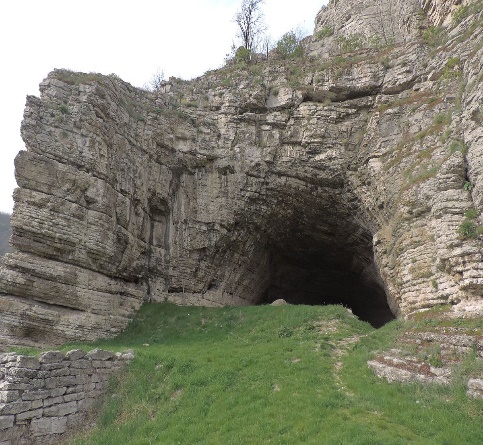 DIVE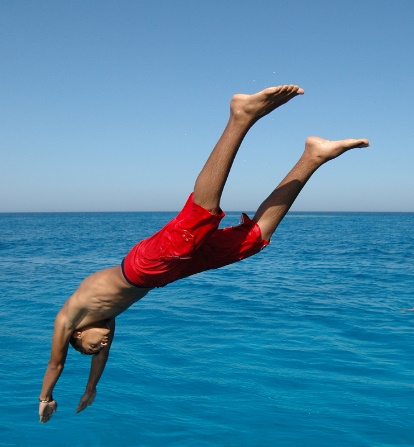 DRIVE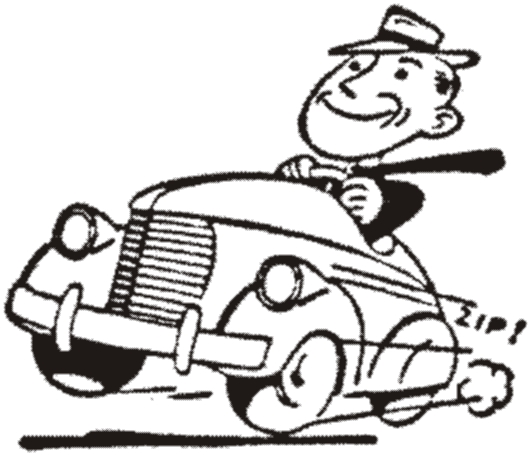 FIVE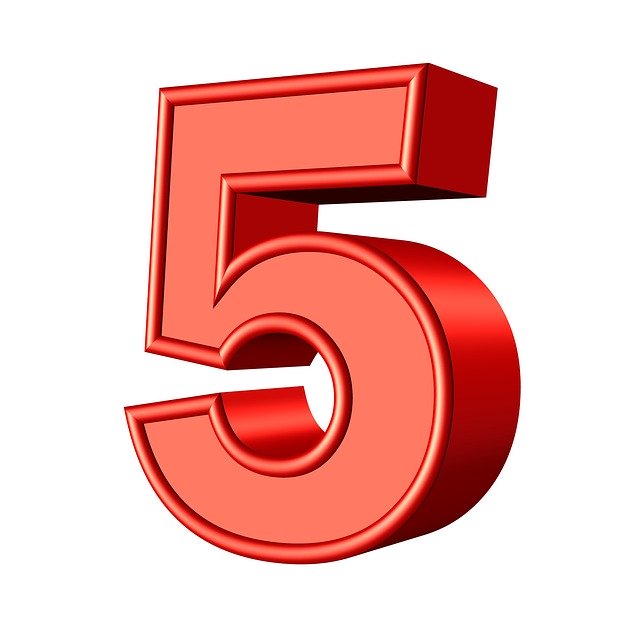 STOVE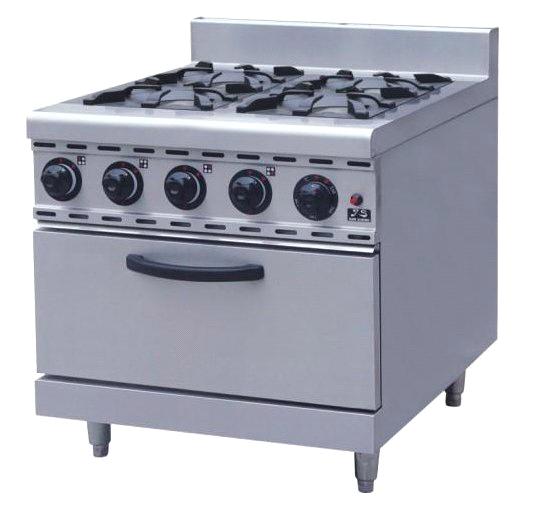 SHAVE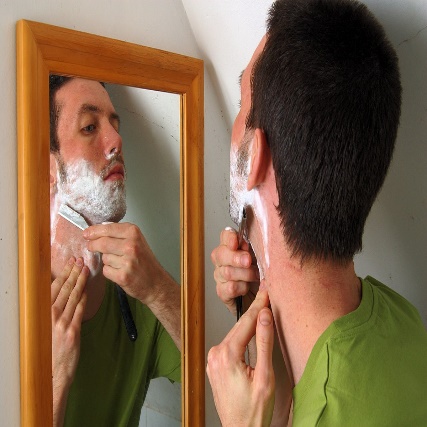 WAVE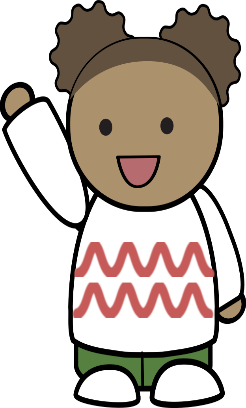 GLOVE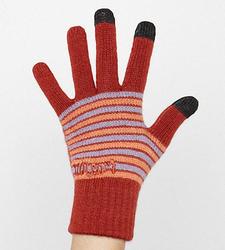 TWELVE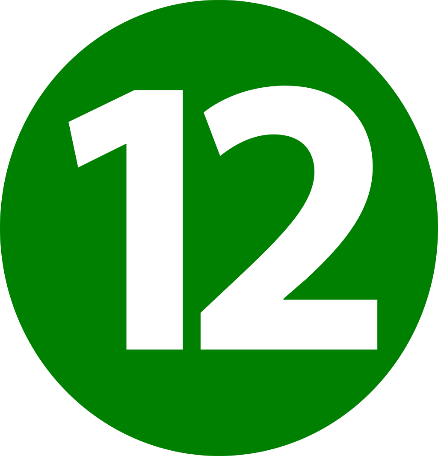 